ТЕРРИТОРИАЛЬНАЯ ИЗБИРАТЕЛЬНАЯ КОМИССИЯЛЮБИМСКОГО РАЙОНАРЕШЕНИЕг. Любим Ярославской областиО формах и перечне документов, представляемых в территориальнуюизбирательную комиссию Любимского района кандидатами на  выборах глав Воскресенского и Осецкого сельских поселений Любимского муниципального района Ярославской области и депутатов Муниципальных Советов городского поселения Любим Любимского муниципального района Ярославской области, Воскресенского, Ермаковского, Осецкого сельских поселений Любимского муниципального района Ярославской области, назначенных на 10 сентября 2023 годаВ соответствии с пунктами 9, 9.1  статьи 26 Федерального закона от 12.06.2002   №  67-ФЗ «Об основных гарантиях избирательных прав и права на участие в референдуме граждан Российской Федерации», а также  со статьей 20 Закона Ярославской области от 02.06.2003 № 27- з «О выборах в органы государственной власти Ярославской области и органы местного самоуправления муниципальных образований Ярославской области», территориальная избирательная комиссия Любимского районаРЕШИЛА:Утвердить формы и перечень документов, представляемых кандидатами на  выборах глав Воскресенского и Осецкого сельских поселений Любимского муниципального района Ярославской области и депутатов Муниципальных Советов городского поселения Любим Любимского муниципального района Ярославской области, Воскресенского, Ермаковского, Осецкого сельских поселений Любимского муниципального района Ярославской области, в территориальную избирательную комиссию Любимского района (приложения №1 - № 9).Разместить данное решение на странице территориальной избирательной комиссии Любимского района.Контроль за исполнением решения возложить на председателя территориальной избирательной комиссии Любимского районаХаритончик Л.П.Председатель территориальнойизбирательной комиссииЛюбимского района                                                            Л.П.ХаритончикСекретарь территориальнойизбирательной комиссииЛюбимского района                                                           С.С.Соколова ПЕРЕЧЕНЬдокументов, представляемых кандидатами в территориальную избирательную комиссию Любимского района при проведении выборов глав Воскресенского и Осецкого сельских поселений Любимского муниципального района Ярославской области и депутатов Муниципальных Советов городского поселения Любим Любимского муниципального района Ярославской области, Воскресенского, Ермаковского, Осецкого сельских поселений Любимского муниципального района Ярославской областиДокументы, предоставляемые кандидатами при выдвижении Заявление кандидата о согласии баллотироваться с обязательством в случае избрания прекратить деятельность, несовместимую со статусом Главы (приложения №2 – в случае самовыдвижения, приложение №3 – выдвижение избирательным объединением).Копию паспорта (или отдельных страниц, определяемых ЦИК России) или документа, заменяющего паспорт, заверенные кандидатом.  Документ, подтверждающий принадлежность кандидата к политической партии (общественному объединению), статус кандидата в указанной политической партии (общественном объединении). Копии документов, подтверждающих указанные в заявлении о согласии баллотироваться сведения о профессиональном образовании, заверенные кандидатом. Копия трудовой книжки либо выписки из трудовой книжки, либо справки с основного места работы или иного документа, подтверждающего указанные в заявлении кандидата о согласии баллотироваться сведения об основном месте работы или службы, о занимаемой должности, а при отсутствии основного места работы или службы - копии документов, подтверждающих сведения о роде занятий, то есть о деятельности кандидата, приносящей ему доход, или о статусе неработающего кандидата (пенсионер, безработный, учащийся (с указанием наименования организации, осуществляющей образовательную деятельность), заверенные кандидатом или уполномоченным представителем политической партии. В случае указания кандидатом в заявлении о согласии баллотироваться рода занятий «домохозяйка» («домохозяин»), «временно неработающий» представление документов, подтверждающих указанный статус, не требуется. Копия документа об осуществлении кандидатом полномочий депутата законодательного (представительного) органа государственной власти, представительного органа муниципального образования на непостоянной основе, заверенная кандидатом. Копия соответствующего документа (соответствующих документов) о смене фамилии, или имени, или отчества кандидата, менявшего фамилию, или имя, или отчество, заверенного кандидатом. Рекомендуется также представить копии иных документов, указанных кандидатом в заявлении о согласии баллотироваться, заверенные кандидатом (ИНН, СНИЛС, справка о наличии судимости и др.).Сведения о размере и об источниках доходов, имуществе, принадлежащем кандидату на праве собственности (в том числе совместной), о счетах и вкладах в банках, ценных бумагах на бумажном носителе по форме согласно приложению 1 к Федеральному закону от 12 июня 2002 года № 67-ФЗ «Об основных гарантиях избирательных прав и права на участие в референдуме граждан Российской Федерации» (рекомендуется в т.ч. и в машиночитаемом виде). Документы, представляемые кандидатом в случае выдвижения избирательным объединением  Нотариально удостоверенная копия документа о государственной регистрации избирательного объединения.Копия устава общественного объединения (не являющегося политической партией), заверенная постоянно действующим руководящим органом общественного объединенияРешение съезда (конференции, общего собрания, заседания коллегиального постоянно действующего руководящего органа) избирательного объединения о выдвижении кандидата.Документ, подтверждающий согласование с соответствующим органом избирательного объединения кандидатуры, выдвигаемой в качестве кандидата, если такое согласование предусмотрено уставом политической партии.Сведения о полном и сокращенном наименовании политической партии, общественного объединения, которое будет использоваться в избирательном бюллетене, протоколе об итогах голосования, результатах выборов.2. Документы, представляемые кандидатом для регистрацииСведения об изменениях в данных о кандидате представленных ранее (приложение №12).В случае открытия специального избирательного счёта - документ, подтверждающий открытие специального избирательного счета избирательного фонда кандидата (Приложение № 2 к Порядку открытия, ведения и закрытия специальных  избирательных счетов для формирования избирательных фондов кандидатов, избирательных объединений при проведении выборов в органы местного самоуправления муниципальных образований Ярославской области).В случае создания избирательного фонда без открытия специального избирательного счёта – уведомление о создании кандидатом избирательного фонда без открытия специального избирательного счета (приложение №2 к Инструкции о порядке и формах  учета и отчетности кандидатов, избирательных объединений о поступлении средств в избирательные фонды и расходовании этих средств при проведении выборов в органы местного самоуправления муниципальных образований Ярославской области). Первый финансовый отчет (приложения №6 и №7 к Инструкции о порядке и формах  учета и отчетности кандидатов, избирательных объединений о поступлении средств в избирательные фонды и расходовании этих средств при проведении выборов в органы местного самоуправления муниципальных образований Ярославской области).Подписные листы с подписями избирателей, собранными в поддержку выдвижения (самовыдвижения) кандидата, пронумерованные и сброшюрованные в виде папок, по форме, установленной Федеральным законом «Об основных гарантиях избирательных прав и права на участие в референдуме граждан Российской Федерации».Протокол об итогах сбора подписей избирателей в поддержку выдвижения кандидата по форме, установленной территориальной избирательной комиссией Любимского района, в т.ч. машиночитаемом виде (приложения № 13,14). Документы, представляемые для регистрации доверенных лиц3.1. Заявление о назначении доверенных лиц (приложение №9).3.2. Заявления граждан о согласии быть доверенными лицами кандидата (приложение №10).3.3. Копия приказа (распоряжения) об освобождении от исполнения служебных обязанностей на период осуществления полномочий доверенного лица, (в том числе на период отпуска) в случае если доверенное лицо является государственным или муниципальным служащим.Документы, представляемые кандидатом для регистрации уполномоченного представителя кандидата по финансовым вопросам4.1.	Заявление кандидата о назначении его уполномоченного представителя по финансовым вопросам (приложение № 7).4.2.	Заявление гражданина о согласии быть уполномоченным представителем по финансовым вопросам (приложение № 3 к Инструкции о порядке и формах  учета и отчетности кандидатов, избирательных объединений о поступлении средств в избирательные фонды и расходовании этих средств при проведении выборов в органы местного самоуправления муниципальных образований Ярославской области).4.3.	Нотариально заверенную копию доверенности уполномоченного представителя по финансовым вопросам.4.4.	Паспорт или документ, заменяющий паспорт гражданина Российской Федерации уполномоченного представителя по финансовым вопросам.Документы, представляемые при отказе от участия в выборах, при отзыве кандидатаЗаявление кандидата об отказе от дальнейшего участия в выборах (приложение № 11).Решение избирательного объединения об отзыве кандидата, принятое в порядке и по основаниям, которые предусмотрены федеральным законом и (или) уставом политической партии6. Документы, представляемые при отзыве доверенных лиц, прекращении полномочий уполномоченных представителей кандидата по финансовым вопросам6.1. Заявление кандидата (решение избирательного объединения) об отзыве доверенных лиц.6.2. Заявление кандидата о прекращении полномочий уполномоченного представителя кандидата по финансовым вопросам.Приложение № 2к решениютерриториальной избирательной комиссии Любимского районаот  19.06.2023г. № 40/114В территориальную избирательную комиссиюЛюбимского района                      от гражданина Российской Федерации				   ______________________________________________________________					      	          (фамилия, имя, отчество)ЗАЯВЛЕНИЕДаю согласие баллотироваться кандидатом на должность Главы _________________ сельского поселения Любимского муниципального района Ярославской области в порядке самовыдвижения.              В случае избрания  обязуюсь в течение пяти дней после определения результатов выборов представить в территориальную избирательную комиссию Любимского района копию приказа (иного документа) об освобождении от обязанностей, несовместимых со статусом Главы _________________ сельского поселения Любимского муниципального района Ярославской области, либо копии документов, удостоверяющих подачу в установленный срок заявления об освобождении от указанных обязанностей.Подтверждаю, что я не давал(а) согласия какому-либо избирательному объединению на выдвижение меня кандидатом на должность Главы ____________________ сельского поселения Любимского муниципального района Ярославской области.О себе сообщаю следующие сведения: 	,адрес места жительства 	,(наименование субъекта Российской Федерации, района, города, иного населенного пункта, 
улицы, номер дома, корпуса, строения и т.п., квартиры)вид документа ______________________________________________________________		(паспорт или документ, заменяющий паспорт гражданина Российской Федерации)данные документа, удостоверяющего личность, _________________________(серия, номер паспорта или документа, 
заменяющего паспорт гражданина Российской Федерации)выдан _____________________________________________________________(дата выдачи, наименование или код органа, выдавшего паспорт или документ, заменяющий паспорт гражданина 
Российской Федерации)________________________________________________________________,гражданство ______________________________________________________,профессиональное образование _______________________________________(сведения о профессиональном образовании (при наличии) с указаниеморганизации, осуществляющей образовательную деятельность, года ее окончания и реквизитов документа об образовании и о квалификации)основное место работы или службы, занимаемая должность / род занятий ___(основное место работы или службы, занимаемая должность (в случае отсутствия основного места работы или службы – род занятий)________________________________________________________________,сведения об исполнении обязанностей депутата на непостоянной основе и наименование соответствующего представительного органа, депутатом которого является кандидат)________________________________________________________________,(сведения о судимости кандидата в случае, если у кандидата имелась или имеется судимость; если судимость снята или погашена, также сведения о дате снятия или погашения судимости)________________________________________________________________,(сведения о том, что кандидат является физическим лицом, выполняющим функции иностранного агента, 
либо кандидатом, аффилированным с выполняющим функции иностранного агента лицом)________________________________________________________________,(принадлежность к политической партии либо не более чем к одному общественному объединению,статус в данной политической партии, данном общественном объединении)________________________________________________________________.(дата внесения подписи указывается кандидатом собственноручно)Примечания. 1. Заявление оформляется в машинописном виде, за исключением позиций, в отношении которых предусмотрено собственноручное указание.2. По желанию кандидата указывается принадлежность кандидата к политической партии либо не более чем к одному иному общественному объединению, зарегистрированному не позднее чем за один год до дня голосования в установленном законом порядке, и его статус в этой политической партии, этом общественном объединении при условии представления документа, подтверждающего указанные сведения и подписанного уполномоченным лицом политической партии, общественного объединения либо уполномоченным лицом соответствующего регионального отделения политической партии, общественного объединения.3. Данные о месте рождения и об адресе места жительства указываются в соответствии с паспортом или документом, заменяющим паспорт гражданина Российской Федерации.4. В строке «вид документа» указывается паспорт или один из документов, заменяющих паспорт гражданина Российской Федерации в соответствии с подпунктом 16 статьи 2 Федерального закона от 12 июня 2002 № 67-ФЗ  «Об основных гарантиях избирательных прав и права на участие в референдуме граждан Российской Федерации».5. При отсутствии идентификационного номера налогоплательщика слова «ИНН -» не воспроизводятся.6. При отсутствии сведений о профессиональном образовании слова «профессиональное образование -» не воспроизводятся.При указании реквизитов документа об образовании и о квалификации указывается наименование документа, его серия и номер.7. Сведения о судимости кандидата - сведения о когда-либо имевшихся судимостях с указанием номера (номеров) и части (частей), пункта (пунктов), а также наименования (наименований) статьи (статей) Уголовного кодекса Российской Федерации, на основании которой (которых) был осужден кандидат, статьи (статей) Уголовного кодекса, принятого в соответствии с Основами уголовного законодательства Союза ССР и союзных республик, статьи (статей) закона иностранного государства, если кандидат был осужден в соответствии с указанными законодательными актами за деяния, признаваемые преступлением действующим Уголовным кодексом Российской Федерации (подпункт 58 статьи 2 от 12 июня 2002 № 67-ФЗ  Федерального закона «Об основных гарантиях избирательных прав и права на участие в референдуме граждан Российской Федерации»).Если судимость снята или погашена, сведения о судимости указываются после слов «имелась судимость -». Если судимость не снята и не погашена, сведения о судимости указываются после слов «имеется судимость -». В случае отсутствия судимости сведения об этом в заявлении о согласии баллотироваться не указываются. 8. Если кандидат является физическим лицом, выполняющим функции иностранного агента, указывается «физическое лицо, выполняющее функции иностранного агента»; если является кандидатом, аффилированным с выполняющим функции иностранного агента лицом, указывается «кандидат, аффилированный с выполняющим функции иностранного агента лицом».Если кандидат не является физическим лицом, выполняющим функции иностранного агента, кандидатом, аффилированным с выполняющим функции иностранного агента лицом, сведения об этом в заявлении о согласии баллотироваться не указываются.Приложение № 3к решениютерриториальной избирательной комиссии Любимского районаот  19.06.2023г. № 40/114В территориальную избирательную комиссиюЛюбимского района                      от гражданина Российской Федерации	   ______________________________________________________________					      	          (фамилия, имя, отчество)ЗАЯВЛЕНИЕДаю согласие избирательному объединению _______________________ ____________________________________________________ баллотироваться                                             (наименование избирательного объединения)кандидатом на должность Главы __________________ сельского поселения  Любимского муниципального района Ярославской области.              В случае избрания  обязуюсь в течение пяти дней после определения результатов выборов представить в территориальную избирательную комиссию Любимского района копию приказа (иного документа) об освобождении от обязанностей, несовместимых со статусом Главы __________________ сельского поселения Любимского муниципального района Ярославской области, либо копии документов, удостоверяющих подачу в установленный срок заявления об освобождении от указанных обязанностей.Подтверждаю, что я не давал(а) согласия какому-либо избирательному объединению на выдвижение меня кандидатом на должность Главы _________________ сельского поселения Любимского муниципального района Ярославской области и не выдвигал(а) свою кандидатуру в порядке самовыдвижения.О себе сообщаю следующие сведения: 	,адрес места жительства 	,(наименование субъекта Российской Федерации, района, города, иного населенного пункта, 
улицы, номер дома, корпуса, строения и т.п., квартиры)вид документа ______________________________________________________________		(паспорт или документ, заменяющий паспорт гражданина Российской Федерации)данные документа, удостоверяющего личность, _________________________(серия, номер паспорта или документа, 
заменяющего паспорт гражданина Российской Федерации)выдан _____________________________________________________________(дата выдачи, наименование или код органа, выдавшего паспорт или документ, заменяющий паспорт гражданина 
Российской Федерации)________________________________________________________________,гражданство ______________________________________________________,профессиональное образование _______________________________________(сведения о профессиональном образовании (при наличии) с указаниеморганизации, осуществляющей образовательную деятельность, года ее окончания и реквизитов документа об образовании и о квалификации)основное место работы или службы, занимаемая должность / род занятий ___(основное место работы или службы, занимаемая должность (в случае отсутствия основного места работы или службы – род занятий)________________________________________________________________,сведения об исполнении обязанностей депутата на непостоянной основе и наименование соответствующего представительного органа, депутатом которого является кандидат)________________________________________________________________,(сведения о судимости кандидата в случае, если у кандидата имелась или имеется судимость; если судимость снята или погашена, также сведения о дате снятия или погашения судимости)________________________________________________________________,(сведения о том, что кандидат является физическим лицом, выполняющим функции иностранного агента, 
либо кандидатом, аффилированным с выполняющим функции иностранного агента лицом)________________________________________________________________,(принадлежность к политической партии либо не более чем к одному общественному объединению,статус в данной политической партии, данном общественном объединении)________________________________________________________________.(дата внесения подписи указывается кандидатом собственноручно)Примечания. 1. Заявление оформляется в машинописном виде, за исключением позиций, в отношении которых предусмотрено собственноручное указание.2. По желанию кандидата указывается принадлежность кандидата к выдвинувшей его политической партии либо не более чем к одному иному общественному объединению, зарегистрированному не позднее чем за один год до дня голосования в установленном законом порядке, и его статус в этой политической партии, этом общественном объединении при условии представления документа, подтверждающего указанные сведения и подписанного уполномоченным лицом политической партии, общественного объединения либо уполномоченным лицом соответствующего регионального отделения политической партии, общественного объединения.3. Данные о месте рождения и об адресе места жительства указываются в соответствии с паспортом или документом, заменяющим паспорт гражданина Российской Федерации.4. В строке «вид документа» указывается паспорт или один из документов, заменяющих паспорт гражданина Российской Федерации в соответствии с подпунктом 16 статьи 2 Федерального закона от 12 июня 2002 № 67-ФЗ  «Об основных гарантиях избирательных прав и права на участие в референдуме граждан Российской Федерации».5. При отсутствии идентификационного номера налогоплательщика слова «ИНН -» не воспроизводятся.6. При отсутствии сведений о профессиональном образовании слова «профессиональное образование -» не воспроизводятся.При указании реквизитов документа об образовании и о квалификации указывается наименование документа, его серия и номер.7. Сведения о судимости кандидата - сведения о когда-либо имевшихся судимостях с указанием номера (номеров) и части (частей), пункта (пунктов), а также наименования (наименований) статьи (статей) Уголовного кодекса Российской Федерации, на основании которой (которых) был осужден кандидат, статьи (статей) Уголовного кодекса, принятого в соответствии с Основами уголовного законодательства Союза ССР и союзных республик, статьи (статей) закона иностранного государства, если кандидат был осужден в соответствии с указанными законодательными актами за деяния, признаваемые преступлением действующим Уголовным кодексом Российской Федерации (подпункт 58 статьи 2 от 12 июня 2002 № 67-ФЗ  Федерального закона «Об основных гарантиях избирательных прав и права на участие в референдуме граждан Российской Федерации»).Если судимость снята или погашена, сведения о судимости указываются после слов «имелась судимость -». Если судимость не снята и не погашена, сведения о судимости указываются после слов «имеется судимость -». В случае отсутствия судимости сведения об этом в заявлении о согласии баллотироваться не указываются. 8. Если кандидат является физическим лицом, выполняющим функции иностранного агента, указывается «физическое лицо, выполняющее функции иностранного агента»; если является кандидатом, аффилированным с выполняющим функции иностранного агента лицом, указывается «кандидат, аффилированный с выполняющим функции иностранного агента лицом».Если кандидат не является физическим лицом, выполняющим функции иностранного агента, кандидатом, аффилированным с выполняющим функции иностранного агента лицом, сведения об этом в заявлении о согласии баллотироваться не указываются.Приложение № 4к решениютерриториальной избирательной комиссии Любимского районаот  19.06.2023г. № 40/114В территориальную избирательную комиссию Любимского района СПИСОК КАНДИДАТОВв депутаты Муниципального Совета _________________________________________ по многомандатным избирательным округам, выдвинутых_____________________________________________________________________________________________________________________________________________________(наименование избирательного объединения)1. Многомандатный избирательный округ № ___ _____________________________________________________________________________________(фамилия, имя, отчество кандидата)дата рождения ____ _______________, место рождения _____________________________                                                (число) (месяц) (год)     	                       (заполняется по паспорту)	 ___________________________________________________________________________________ , адрес места жительства __________________________________________________________                                                                                  (наименование субъекта Российской Федерации, район, город, ____________________________________________________________________________________________________________________ 
         		 иной населенный пункт, улица, номер дома, квартиры) вид документа ______________________________________________________________,		(паспорт или документ, заменяющий паспорт гражданина Российской Федерации)данные документа, удостоверяющего личность,_________________________(серия, номер паспорта или документа, 
заменяющего паспорт гражданина Российской Федерации)выдан _____________________________________________________________(дата выдачи, наименование или код органа, выдавшего паспорт или документ, заменяющий паспорт гражданина 
Российской Федерации)__________________________________________________________________,2. Многомандатный избирательный округ № ________________________________________________________________________________________(фамилия, имя, отчество кандидата)дата рождения ____ _______________, место рождения _____________________________                                                (число) (месяц) (год)     	                       (заполняется по паспорту)	 ___________________________________________________________________________________ , адрес места жительства __________________________________________________________                                                                                  (наименование субъекта Российской Федерации, район, город, ____________________________________________________________________________________________________________________ 
         		 иной населенный пункт, улица, номер дома, квартиры) вид документа ______________________________________________________________,		(паспорт или документ, заменяющий паспорт гражданина Российской Федерации)данные документа, удостоверяющего личность,_________________________(серия, номер паспорта или документа, 
заменяющего паспорт гражданина Российской Федерации)выдан _____________________________________________________________(дата выдачи, наименование или код органа, выдавшего паспорт или документ, заменяющий паспорт гражданина 
Российской Федерации)__________________________________________________________________,_______________________________	___________	________________(Наименование должности лица (лиц), заверяющего (их) список) 	           (подпись)		       (инициалы, фамилия)Приложение № 5к решениютерриториальной избирательной комиссии Любимского районаот  19.06.2023г. № 40/114В  территориальную избирательную комиссию Любимского района от гражданина Российской Федерации____________________________________________                                        (фамилия, имя, отчество)ЗАЯВЛЕНИЕДаю согласие избирательному объединению __________________________
____________________________________________________________ баллотироваться                           (наименование избирательного объединения)кандидатом в депутаты Муниципального Совета __________________________________________________________________ по многомандатному избирательному округу        № ____ .       В случае избрания депутатом Муниципального Совета ______________________________________________________________ обязуюсь в течение пяти дней после определения результатов выборов представить в территориальную избирательную комиссию Любимского района  копию приказа (иного документа) об освобождении от обязанностей, несовместимых со статусом депутата, либо копии документов, удостоверяющих подачу в установленный срок заявления об освобождении от указанных обязанностей.	О себе сообщаю следующие сведения: 	,адрес места жительства 	,(наименование субъекта Российской Федерации, района, города, иного населенного пункта, 
улицы, номер дома, корпуса, строения и т.п., квартиры)вид документа ______________________________________________________________		(паспорт или документ, заменяющий паспорт гражданина Российской Федерации)данные документа, удостоверяющего личность, _________________________(серия, номер паспорта или документа, 
заменяющего паспорт гражданина Российской Федерации)выдан _____________________________________________________________(дата выдачи, наименование или код органа, выдавшего паспорт или документ, заменяющий паспорт гражданина 
Российской Федерации)________________________________________________________________,гражданство__________________________________________________,профессиональное образование _______________________________________(сведения о профессиональном образовании (при наличии) с указаниеморганизации, осуществляющей образовательную деятельность, года ее окончания и реквизитов документа об образовании и о квалификации)__________________________________________________________________,основное место работы или службы, занимаемая должность / род занятий ___(основное место работы или службы, занимаемая должность (в случае отсутствия основного места работы или службы – род занятий)__________________________________________________________________,сведения об исполнении обязанностей депутата на непостоянной основе и наименование соответствующего представительного органа, депутатом которого является кандидат)__________________________________________________________________,(сведения о судимости кандидата в случае, если у кандидата имелась или имеется судимость; если судимость снята или погашена, также сведения о дате снятия или погашения судимости)__________________________________________________________________,(принадлежность к политической партии либо не более чем к одному общественному объединению,статус в данной политической партии, данном общественном объединении)__________________________________________________________________,_________________________________________                                                                                                                                             (дата внесения подписи указывается                                                                                                                                                    кандидатом собственноручно)Примечания. 1. Заявление оформляется в машинописном виде, за исключением позиций, в отношении которых предусмотрено собственноручное указание.2. По желанию кандидата указывается принадлежность кандидата к выдвинувшей его политической партии либо не более чем к одному иному общественному объединению, зарегистрированному не позднее чем за один год до дня голосования в установленном законом порядке, и его статус в этой политической партии, этом общественном объединении при условии представления документа, подтверждающего указанные сведения и подписанного уполномоченным лицом политической партии, общественного объединения либо уполномоченным лицом соответствующего регионального отделения политической партии, общественного объединения.3. Данные о месте рождения и об адресе места жительства указываются в соответствии с паспортом или документом, заменяющим паспорт гражданина Российской Федерации.4. В строке «вид документа» указывается паспорт или один из документов, заменяющих паспорт гражданина Российской Федерации в соответствии с подпунктом 16 статьи 2 Федерального закона от 12 июня 2002 № 67-ФЗ "Об основных гарантиях избирательных прав и права на участие в референдуме граждан Российской Федерации".5. При отсутствии идентификационного номера налогоплательщика слова "ИНН -" не воспроизводятся.6. При отсутствии сведений о профессиональном образовании слова "профессиональное образование -" не воспроизводятся.При указании реквизитов документа об образовании и о квалификации указывается наименование документа, его серия и номер. 7. Сведения о судимости кандидата - сведения о когда-либо имевшихся судимостях с указанием номера (номеров) и части (частей), пункта (пунктов), а также наименования (наименований) статьи (статей) Уголовного кодекса Российской Федерации, на основании которой (которых) был осужден кандидат, статьи (статей) Уголовного кодекса, принятого в соответствии с Основами уголовного законодательства Союза ССР и союзных республик, статьи (статей) закона иностранного государства, если кандидат был осужден в соответствии с указанными законодательными актами за деяния, признаваемые преступлением действующим Уголовным кодексом Российской Федерации (подпункт 58 статьи 2 от 12 июня 2002 № 67-ФЗ  Федерального закона «Об основных гарантиях избирательных прав и права на участие в референдуме граждан Российской Федерации»).Если судимость снята или погашена, сведения о судимости указываются после слов «имелась судимость -». Если судимость не снята и не погашена, сведения о судимости указываются после слов «имеется судимость -». В случае отсутствия судимости сведения об этом в заявлении о согласии баллотироваться не указываются. 8. Если кандидат является физическим лицом, выполняющим функции иностранного агента, указывается «физическое лицо, выполняющее функции иностранного агента»; если является кандидатом, аффилированным с выполняющим функции иностранного агента лицом, указывается «кандидат, аффилированный с выполняющим функции иностранного агента лицом».Если кандидат не является физическим лицом, выполняющим функции иностранного агента, кандидатом, аффилированным с выполняющим функции иностранного агента лицом, сведения об этом в заявлении о согласии баллотироваться не указываются.Приложение № 6к решениютерриториальной избирательной комиссии Любимского районаот  19.06.2023г. № 40/114 В  территориальную избирательную комиссию Любимского района от гражданина Российской Федерации____________________________________________                                        (фамилия, имя, отчество)ЗАЯВЛЕНИЕДаю согласие баллотироваться кандидатом в депутаты Муниципального Совета ___________________________________________ по многомандатному избирательному округу № ____  в порядке самовыдвижения.                                      В случае избрания депутатом Муниципального Совета _________________________________________________  обязуюсь в течение пяти дней после определения результатов выборов представить в  территориальную избирательную комиссию Любимского района копию приказа (иного документа) об освобождении от обязанностей, несовместимых со статусом депутата, либо копии документов, удостоверяющих подачу в установленный срок заявления об освобождении от указанных обязанностей.	О себе сообщаю следующие сведения: 	,адрес места жительства 	,(наименование субъекта Российской Федерации, района, города, иного населенного пункта, 
улицы, номер дома, корпуса, строения и т.п., квартиры)вид документа ______________________________________________________________		(паспорт или документ, заменяющий паспорт гражданина Российской Федерации)данные документа, удостоверяющего личность, _________________________(серия, номер паспорта или документа, 
заменяющего паспорт гражданина Российской Федерации)выдан _____________________________________________________________(дата выдачи, наименование или код органа, выдавшего паспорт или документ, заменяющий паспорт гражданина 
Российской Федерации)_______________________________________________________________,профессиональное образование _______________________________________(сведения о профессиональном образовании (при наличии) с указаниеморганизации, осуществляющей образовательную деятельность, года ее окончания и реквизитов документа об образовании и о квалификации)__________________________________________________________________,основное место работы или службы, занимаемая должность / род занятий __________________________________________________________________ (основное место работы или службы, занимаемая должность (в случае отсутствия основного места работы или службы – род занятий)__________________________________________________________________,сведения об исполнении обязанностей депутата на непостоянной основе и наименование соответствующего представительного органа, депутатом которого является кандидат)__________________________________________________________________,(сведения о судимости кандидата в случае, если у кандидата имелась или имеется судимость; если судимость снята или погашена, также сведения о дате снятия или погашения судимости)__________________________________________________________________,(принадлежность к политической партии либо не более чем к одному общественному объединению,статус в данной политической партии, данном общественном объединении)__________________________________________________________________,______________________________                                                                                                                 (дата внесения подписи указывается кандидатом  собственноручно) Примечания. 1. Заявление оформляется в машинописном виде, за исключением позиций, в отношении которых предусмотрено собственноручное указание.2. По желанию кандидата указывается принадлежность кандидата к выдвинувшей его политической партии либо не более чем к одному иному общественному объединению, зарегистрированному не позднее чем за один год до дня голосования в установленном законом порядке, и его статус в этой политической партии, этом общественном объединении при условии представления документа, подтверждающего указанные сведения и подписанного уполномоченным лицом политической партии, общественного объединения либо уполномоченным лицом соответствующего регионального отделения политической партии, общественного объединения.3. Данные о месте рождения и об адресе места жительства указываются в соответствии с паспортом или документом, заменяющим паспорт гражданина Российской Федерации.4. В строке «вид документа» указывается паспорт или один из документов, заменяющих паспорт гражданина Российской Федерации в соответствии с подпунктом 16 статьи 2 Федерального закона от 12 июня 2002 № 67-ФЗ "Об основных гарантиях избирательных прав и права на участие в референдуме граждан Российской Федерации".5. При отсутствии идентификационного номера налогоплательщика слова "ИНН -" не воспроизводятся.6. При отсутствии сведений о профессиональном образовании слова "профессиональное образование -" не воспроизводятся.При указании реквизитов документа об образовании и о квалификации указывается наименование документа, его серия и номер. 7. Сведения о судимости кандидата - сведения о когда-либо имевшихся судимостях с указанием номера (номеров) и части (частей), пункта (пунктов), а также наименования (наименований) статьи (статей) Уголовного кодекса Российской Федерации, на основании которой (которых) был осужден кандидат, статьи (статей) Уголовного кодекса, принятого в соответствии с Основами уголовного законодательства Союза ССР и союзных республик, статьи (статей) закона иностранного государства, если кандидат был осужден в соответствии с указанными законодательными актами за деяния, признаваемые преступлением действующим Уголовным кодексом Российской Федерации (подпункт 58 статьи 2 от 12 июня 2002 № 67-ФЗ  Федерального закона «Об основных гарантиях избирательных прав и права на участие в референдуме граждан Российской Федерации»).Если судимость снята или погашена, сведения о судимости указываются после слов «имелась судимость -». Если судимость не снята и не погашена, сведения о судимости указываются после слов «имеется судимость -». В случае отсутствия судимости сведения об этом в заявлении о согласии баллотироваться не указываются. 8. Если кандидат является физическим лицом, выполняющим функции иностранного агента, указывается «физическое лицо, выполняющее функции иностранного агента»; если является кандидатом, аффилированным с выполняющим функции иностранного агента лицом, указывается «кандидат, аффилированный с выполняющим функции иностранного агента лицом».Если кандидат не является физическим лицом, выполняющим функции иностранного агента, кандидатом, аффилированным с выполняющим функции иностранного агента лицом, сведения об этом в заявлении о согласии баллотироваться не указываются.                                                                                                                                                                        Приложение № 7к решениютерриториальной избирательной комиссии Любимского районаот  19.06.2023г. № 40/114В территориальную избирательную комиссию Любимского районаот кандидата________________________________                                                                                                            (фамилия, имя, отчества)ЗаявлениеВ соответствии с пунктом 1 статьи 70<1> Закона Ярославской области 
«О выборах в органы государственной власти Ярославской области и органы местного самоуправления муниципальных образований Ярославской области» прошу зарегистрировать в качестве уполномоченного представителя по финансовым вопросам:_____________________________________________________________________________(фамилия, имя, отчество)паспорт гражданина РФ _____________________________________________________                                                        (серия, номер, дата выдачи и наименование органа, выдавшего документ)адрес места жительства __________________________________________________________                                                        (наименование субъекта Российской Федерации, район, город,_______________________________________________________________________________________________________иной населенный пункт, улица, номер дома, квартиры)образование ____________________________, основное место работы ____________                                                 (уровень образования) 	                                                     (наименование____________________________________________________________________________________основного места работы или службы, должность, при их отсутствии – род занятий)контактный телефон ________________________________________________________                                                                                                                                                                        Приложение № 8к решениютерриториальной избирательной комиссии Любимского районаот  19.06.2023г. № 40/114В  территориальную избирательную комиссию Любимского района от ____________________________________                                                                                    (фамилия, имя, отчество)ЗаявлениеЯ, ___________________________________________________________ (фамилия, имя, отчество)даю согласие на назначение меня уполномоченным представителем по финансовым вопросам кандидата _____________________________________ __________________________________________________________________ (фамилия, имя, отчество кандидата)при проведении выборов ____________________________________________________________________________________________________________.О себе сообщаю следующие сведения:дата рождения  ____________________________________________________паспорт гражданина РФ ____________________________________________                                                  (серия, номер, дата выдачи и наименование органа, выдавшего документ)адрес места жительства ______________________________________________                                                                           (наименование субъекта Российской Федерации, район, город, __________________________________________________________________иной населенный пункт, улица, номер дома, квартиры)основное место работы ______________________________________________	                                                          (наименование основного места __________________________________________________________________ работы или службы, должность, при их отсутствии – род занятий)контактный телефон __________________________________________________________________                                                 ________________               (подпись)						                           (дата)                                                                                                                                                                        Приложение № 9к решениютерриториальной избирательной комиссии Любимского районаот  19.06.2023г. № 40/114 В территориальную избирательную комиссию Любимского района      от кандидата ___________________________                                                                                          (фамилия, имя, отчество) ЗаявлениеВ соответствии со статьей 55 Закона Ярославской области «О выборах    в органы государственной власти Ярославской области и органы местного самоуправления муниципальных образований Ярославской области» прошу зарегистрировать доверенных лиц при проведении выборов ______________________________________________________________, назначенных мною:_______________________________________________________________________(фамилия, имя, отчество)дата рождения ________ _______________ _____,                                                  (число)                   (месяц)                    (год)паспорт гражданина РФ _____________________________________________________                                    (серия, номер, дата выдачи и наименование органа, выдавшего документ)адрес места жительства __________________________________________________________(наименование субъекта Российской Федерации, район, город, иной населенный пункт,_______________________________________________________________________________________________________улица, номер дома, квартиры) основное место работы _____________________________________________________                                                                                                                        (наименование основного____________________________________________________________________________________места работы или службы, должность, при их отсутствии – род занятий)контактный телефон _______________________________________________________________________________________________________________________________(фамилия, имя, отчество)                                                                                                                                                                     Приложение № 10к решениютерриториальной избирательной комиссии Любимского районаот  19.06.2023г. № 40/114В территориальную избирательную комиссию Любимского районаот гражданина Российской Федерации____________________________________               (фамилия, имя, отчество)ЗаявлениеДаю согласие быть доверенным лицом кандидата в _______________________________________________________________ ______________________________________________________________ 				 (фамилия, имя, отчество кандидата)при проведении выборов ____________________________________________ __________________________________________________________________.О себе сообщаю следующие сведения:адрес места жительства  (наименование субъекта Российской Федерации, район, город, иной населенный пункт, улица, дом, корпус, квартира)(отдельно указывается, находится ли лицо на государственной или муниципальной службе)Подтверждаю, что я не подпадаю под ограничения, установленные пунктом 3 статьи 55 Закона Ярославской области «О выборах в органы государственной власти Ярославской области и органы местного самоуправления муниципальных образований Ярославской области»._______________________                                                  _____________________________               (подпись)							                      (дата)                                                                                                                                                                     Приложение № 11к решениютерриториальной избирательной комиссии Любимского районаот  19.06.2023г. № 40/114В  территориальную избирательную  комиссию Любимского районаот кандидата в _____________________________________________________________________________________________________________  (фамилия, имя, отчество кандидата в родительном падеже)ЗаявлениеВ соответствии с пунктом 14 статьи 50 Закона Ярославской области
 «О выборах в органы государственной власти Ярославской области и органы местного самоуправления муниципальных образований Ярославской области» я, ________________________________________________________,(фамилия, имя, отчество кандидата)кандидат в ___________________________________________________, снимаю свою кандидатуру и отказываюсь от участия в выборах __________________________________________________________________________________________________________________________________.     _________________________________________________________________(при наличии указать вынуждающие к тому обстоятельства)____________________________________________________________________________________________________________________________________                                                                                                                                                                     Приложение № 12к решениютерриториальной избирательной комиссии Любимского районаот  19.06.2023г. № 40/114В территориальную избирательную комиссию Любимского районаот _____________________________________                                                                          (фамилия, имя, отчество кандидата)Заявлениео внесении уточнений и дополнений в сведения о кандидате(об отсутствии изменений)В соответствии с пунктом 1 статьи 50 Закона Ярославской области 
«О выборах в органы государственной власти Ярославской области и органы местного самоуправления муниципальных образований Ярославской области» ______________________________________________________,(Ф.И.О. кандидата)уведомляет избирательную комиссию о следующих уточнениях и дополнениях в представленных ранее в соответствии с пунктами 2 и 3 статьи 44 Закона Ярославской области сведениях о кандидате:_______________________________________________________________________________                                                                                                                    Приложение № 13к решениютерриториальной избирательной комиссии Любимского районаот  19.06.2023г. № 40/114ПРОТОКОЛоб итогах сбора подписей  избирателей в поддержку выдвижения кандидата в депутаты Муниципального Совета _______________________________________________________ по многомандатному избирательному округу № ________________________________________________________________(фамилия, имя, отчество кандидата)Приложение: настоящий протокол на электронном носителе  (оптическом компакт-диске CD-R или CD-RW, либо USB Flash Drive).Примечания. 1. Протокол представляется на бумажном носителе и в машиночитаемом виде (файл   
в формате .doc или .rtf с именем Protokol). При заполнении таблицы не следует 
объединять или разделять ее графы. 2. В итоговой строке таблицы указываются соответственно: общее количество папок, листов, подписей (кроме исключенных (вычеркнутых).                                                                                                                    Приложение № 14к решениютерриториальной избирательной комиссии Любимского районаот  19.06.2023г. № 40/114ПРОТОКОЛоб итогах сбора подписей избирателей в поддержку выдвижения кандидата на должность Главы __________________ сельского поселения  Любимского муниципального района Ярославской области________________________________________________________________(фамилия, имя, отчество кандидата)Приложение: настоящий протокол на электронном носителе  (оптическом компакт-диске CD-R или CD-RW, либо USB Flash Drive).Примечания. 1. Протокол представляется на бумажном носителе и в машиночитаемом виде (файл   
в формате .doc или .rtf с именем Protokol). При заполнении таблицы не следует 
объединять или разделять ее графы. 2. В итоговой строке таблицы указываются соответственно: общее количество папок, листов, подписей (кроме исключенных (вычеркнутых).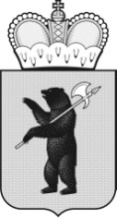 19 июня 2023 года№ 40/114Приложение № 1к решениютерриториальной избирательной комиссии Любимского районаот  19.06.2023г. № 40/114дата рождения года, место рождения (число)(месяц)ИНН –, СНИЛС –, СНИЛС –,               (идентификационный номер налогоплательщика (при наличии))                (идентификационный номер налогоплательщика (при наличии))                (идентификационный номер налогоплательщика (при наличии)) (подпись собственноручно)(фамилия, имя, отчество указываются кандидатом собственноручно)дата рождения года, место рождения (число)(месяц)ИНН –, СНИЛС –, СНИЛС –,               (идентификационный номер налогоплательщика (при наличии))                (идентификационный номер налогоплательщика (при наличии))                (идентификационный номер налогоплательщика (при наличии)) (подпись собственноручно)(фамилия, имя, отчество указываются кандидатом собственноручно)дата рождения года, место рождения (число)(месяц)ИНН –, СНИЛС -, СНИЛС -,               (идентификационный номер налогоплательщика (при наличии)                (идентификационный номер налогоплательщика (при наличии)                (идентификационный номер налогоплательщика (при наличии) (подпись собственноручно)(фамилия, имя, отчество указываются кандидатом собственноручно)дата рождения года, место рождения (число)(месяц)ИНН –, гражданство , гражданство ,           (идентификационный номер налогоплательщика (при наличии)            (идентификационный номер налогоплательщика (при наличии)            (идентификационный номер налогоплательщика (при наличии) (подпись собственноручно)(фамилия, имя, отчество указываются кандидатом собственноручно)Кандидат(подпись)(дата)(инициалы, фамилия)Кандидат (подпись)(дата)(инициалы, фамилия), дата рождения(фамилия, имя, отчество)(число)(месяц)(год),(паспорт или документ, заменяющий паспорт гражданина РФ)(паспорт или документ, заменяющий паспорт гражданина РФ)(серия и номер документа)выдан(дата выдачи, наименование или код органа, выдавшего паспорт или документ, его заменяющий)(дата выдачи, наименование или код органа, выдавшего паспорт или документ, его заменяющий)(дата выдачи, наименование или код органа, выдавшего паспорт или документ, его заменяющий)основное место работы(наименование основного места работы или службы, должность,_____________________________________________________________________
при их отсутствии – род занятий)__________________            (дата)_______________________
(подпись, инициалы, фамилия)(содержание изменений данных о кандидате или указание об отсутствии таких изменений)Кандидат (подпись)(дата)(инициалы, фамилия)№п/пНомер папкиКоличество подписныхлистовЗаявленное количество подписей избирателей1234ИтогоКандидат(подпись)(дата)(инициалы, фамилия)№п/пНомер папкиКоличество подписныхлистовЗаявленное количество подписей избирателей1234ИтогоКандидат(подпись)(дата)(инициалы, фамилия)